北航经管学院MBA国际交换项目申请表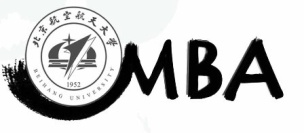 班级学号姓名电话邮箱身份证号项目、课程名称和时间项目、课程名称和时间例如：意大利米兰理工大学交换项目、xx课程、2020年3月2日-3月6日例如：意大利米兰理工大学交换项目、xx课程、2020年3月2日-3月6日例如：意大利米兰理工大学交换项目、xx课程、2020年3月2日-3月6日例如：意大利米兰理工大学交换项目、xx课程、2020年3月2日-3月6日例如：意大利米兰理工大学交换项目、xx课程、2020年3月2日-3月6日本人在校表现（请一定如实提供信息，MBA中心将进行调查核实，如有与实际情况明显不符，将取消所有国际交流项目申请资格和评优资格）本人在校表现（请一定如实提供信息，MBA中心将进行调查核实，如有与实际情况明显不符，将取消所有国际交流项目申请资格和评优资格）本人在校表现（请一定如实提供信息，MBA中心将进行调查核实，如有与实际情况明显不符，将取消所有国际交流项目申请资格和评优资格）本人在校表现（请一定如实提供信息，MBA中心将进行调查核实，如有与实际情况明显不符，将取消所有国际交流项目申请资格和评优资格）本人在校表现（请一定如实提供信息，MBA中心将进行调查核实，如有与实际情况明显不符，将取消所有国际交流项目申请资格和评优资格）本人在校表现（请一定如实提供信息，MBA中心将进行调查核实，如有与实际情况明显不符，将取消所有国际交流项目申请资格和评优资格）本人在校表现（请一定如实提供信息，MBA中心将进行调查核实，如有与实际情况明显不符，将取消所有国际交流项目申请资格和评优资格）上课表现（勾出符合自己实际表现的选项）按时出勤，课堂讨论和课后小组作业都积极做出贡献，表现突出能按时出勤，但课堂参与和贡献不很突出出勤率较低，或迟到较多，或课堂参与和贡献小上课表现（勾出符合自己实际表现的选项）按时出勤，课堂讨论和课后小组作业都积极做出贡献，表现突出能按时出勤，但课堂参与和贡献不很突出出勤率较低，或迟到较多，或课堂参与和贡献小上课表现（勾出符合自己实际表现的选项）按时出勤，课堂讨论和课后小组作业都积极做出贡献，表现突出能按时出勤，但课堂参与和贡献不很突出出勤率较低，或迟到较多，或课堂参与和贡献小上课表现（勾出符合自己实际表现的选项）按时出勤，课堂讨论和课后小组作业都积极做出贡献，表现突出能按时出勤，但课堂参与和贡献不很突出出勤率较低，或迟到较多，或课堂参与和贡献小上课表现（勾出符合自己实际表现的选项）按时出勤，课堂讨论和课后小组作业都积极做出贡献，表现突出能按时出勤，但课堂参与和贡献不很突出出勤率较低，或迟到较多，或课堂参与和贡献小上课表现（勾出符合自己实际表现的选项）按时出勤，课堂讨论和课后小组作业都积极做出贡献，表现突出能按时出勤，但课堂参与和贡献不很突出出勤率较低，或迟到较多，或课堂参与和贡献小上课表现（勾出符合自己实际表现的选项）按时出勤，课堂讨论和课后小组作业都积极做出贡献，表现突出能按时出勤，但课堂参与和贡献不很突出出勤率较低，或迟到较多，或课堂参与和贡献小在校活动表现（简要写出：担任班委、联合会成员、社团协会负责人、志愿者等情况；代表北航参加竞赛及获奖情况；获奖学金及等级；其他对北航MBA项目有贡献的突出表现）（150字以内）在校活动表现（简要写出：担任班委、联合会成员、社团协会负责人、志愿者等情况；代表北航参加竞赛及获奖情况；获奖学金及等级；其他对北航MBA项目有贡献的突出表现）（150字以内）在校活动表现（简要写出：担任班委、联合会成员、社团协会负责人、志愿者等情况；代表北航参加竞赛及获奖情况；获奖学金及等级；其他对北航MBA项目有贡献的突出表现）（150字以内）在校活动表现（简要写出：担任班委、联合会成员、社团协会负责人、志愿者等情况；代表北航参加竞赛及获奖情况；获奖学金及等级；其他对北航MBA项目有贡献的突出表现）（150字以内）在校活动表现（简要写出：担任班委、联合会成员、社团协会负责人、志愿者等情况；代表北航参加竞赛及获奖情况；获奖学金及等级；其他对北航MBA项目有贡献的突出表现）（150字以内）在校活动表现（简要写出：担任班委、联合会成员、社团协会负责人、志愿者等情况；代表北航参加竞赛及获奖情况；获奖学金及等级；其他对北航MBA项目有贡献的突出表现）（150字以内）在校活动表现（简要写出：担任班委、联合会成员、社团协会负责人、志愿者等情况；代表北航参加竞赛及获奖情况；获奖学金及等级；其他对北航MBA项目有贡献的突出表现）（150字以内）选择该项课程的原因、学习目标等选择该项课程的原因、学习目标等选择该项课程的原因、学习目标等选择该项课程的原因、学习目标等选择该项课程的原因、学习目标等选择该项课程的原因、学习目标等选择该项课程的原因、学习目标等在其他交流项目中的表现（若参加过，请勾出符合自己实际表现的选项）严格遵守纪律，认真学习总结，及时提交总结材料。总结材料考评为优良遵守纪律，按时提交总结材料。总结材料考评为中不遵守纪律，或不按MBA中心要求提交总结材料在其他交流项目中的表现（若参加过，请勾出符合自己实际表现的选项）严格遵守纪律，认真学习总结，及时提交总结材料。总结材料考评为优良遵守纪律，按时提交总结材料。总结材料考评为中不遵守纪律，或不按MBA中心要求提交总结材料在其他交流项目中的表现（若参加过，请勾出符合自己实际表现的选项）严格遵守纪律，认真学习总结，及时提交总结材料。总结材料考评为优良遵守纪律，按时提交总结材料。总结材料考评为中不遵守纪律，或不按MBA中心要求提交总结材料在其他交流项目中的表现（若参加过，请勾出符合自己实际表现的选项）严格遵守纪律，认真学习总结，及时提交总结材料。总结材料考评为优良遵守纪律，按时提交总结材料。总结材料考评为中不遵守纪律，或不按MBA中心要求提交总结材料在其他交流项目中的表现（若参加过，请勾出符合自己实际表现的选项）严格遵守纪律，认真学习总结，及时提交总结材料。总结材料考评为优良遵守纪律，按时提交总结材料。总结材料考评为中不遵守纪律，或不按MBA中心要求提交总结材料在其他交流项目中的表现（若参加过，请勾出符合自己实际表现的选项）严格遵守纪律，认真学习总结，及时提交总结材料。总结材料考评为优良遵守纪律，按时提交总结材料。总结材料考评为中不遵守纪律，或不按MBA中心要求提交总结材料在其他交流项目中的表现（若参加过，请勾出符合自己实际表现的选项）严格遵守纪律，认真学习总结，及时提交总结材料。总结材料考评为优良遵守纪律，按时提交总结材料。总结材料考评为中不遵守纪律，或不按MBA中心要求提交总结材料外语情况（扫描件或其他证明材料应随申请表一起提交）有TOEFL, IELTS等包含听力内容的国际认可的考试成绩。考试种类      ，获得成绩时间     年。英语专业本科毕业。半年以上英语国家学习或工作经历。一年以上国内英语工作语言环境下工作。以上都不是。外语情况（扫描件或其他证明材料应随申请表一起提交）有TOEFL, IELTS等包含听力内容的国际认可的考试成绩。考试种类      ，获得成绩时间     年。英语专业本科毕业。半年以上英语国家学习或工作经历。一年以上国内英语工作语言环境下工作。以上都不是。外语情况（扫描件或其他证明材料应随申请表一起提交）有TOEFL, IELTS等包含听力内容的国际认可的考试成绩。考试种类      ，获得成绩时间     年。英语专业本科毕业。半年以上英语国家学习或工作经历。一年以上国内英语工作语言环境下工作。以上都不是。外语情况（扫描件或其他证明材料应随申请表一起提交）有TOEFL, IELTS等包含听力内容的国际认可的考试成绩。考试种类      ，获得成绩时间     年。英语专业本科毕业。半年以上英语国家学习或工作经历。一年以上国内英语工作语言环境下工作。以上都不是。外语情况（扫描件或其他证明材料应随申请表一起提交）有TOEFL, IELTS等包含听力内容的国际认可的考试成绩。考试种类      ，获得成绩时间     年。英语专业本科毕业。半年以上英语国家学习或工作经历。一年以上国内英语工作语言环境下工作。以上都不是。外语情况（扫描件或其他证明材料应随申请表一起提交）有TOEFL, IELTS等包含听力内容的国际认可的考试成绩。考试种类      ，获得成绩时间     年。英语专业本科毕业。半年以上英语国家学习或工作经历。一年以上国内英语工作语言环境下工作。以上都不是。外语情况（扫描件或其他证明材料应随申请表一起提交）有TOEFL, IELTS等包含听力内容的国际认可的考试成绩。考试种类      ，获得成绩时间     年。英语专业本科毕业。半年以上英语国家学习或工作经历。一年以上国内英语工作语言环境下工作。以上都不是。本人承诺    我自愿参加国际交换项目选拔，并承诺1、如果被录取，将按规定时间参加该项目学习，个人原因不能，将取消以后参加国际交换项目选拔资格和评优资格。2、按时提交符合要求的相关材料，如因个人原因贻误时间，后果由个人承担。3、按照要求参加交换项目学习和各项活动，并完成北航MBA培养要求的内容。及时主动进行课程和活动总结，连同心得体会等总结材料在活动结束一周内提交给MBA中心。4、保证遵守学校外事纪律，外代表北航和国家形象，不做有损国家和学校的事情。本人签名：时间：   本人承诺    我自愿参加国际交换项目选拔，并承诺1、如果被录取，将按规定时间参加该项目学习，个人原因不能，将取消以后参加国际交换项目选拔资格和评优资格。2、按时提交符合要求的相关材料，如因个人原因贻误时间，后果由个人承担。3、按照要求参加交换项目学习和各项活动，并完成北航MBA培养要求的内容。及时主动进行课程和活动总结，连同心得体会等总结材料在活动结束一周内提交给MBA中心。4、保证遵守学校外事纪律，外代表北航和国家形象，不做有损国家和学校的事情。本人签名：时间：   本人承诺    我自愿参加国际交换项目选拔，并承诺1、如果被录取，将按规定时间参加该项目学习，个人原因不能，将取消以后参加国际交换项目选拔资格和评优资格。2、按时提交符合要求的相关材料，如因个人原因贻误时间，后果由个人承担。3、按照要求参加交换项目学习和各项活动，并完成北航MBA培养要求的内容。及时主动进行课程和活动总结，连同心得体会等总结材料在活动结束一周内提交给MBA中心。4、保证遵守学校外事纪律，外代表北航和国家形象，不做有损国家和学校的事情。本人签名：时间：   本人承诺    我自愿参加国际交换项目选拔，并承诺1、如果被录取，将按规定时间参加该项目学习，个人原因不能，将取消以后参加国际交换项目选拔资格和评优资格。2、按时提交符合要求的相关材料，如因个人原因贻误时间，后果由个人承担。3、按照要求参加交换项目学习和各项活动，并完成北航MBA培养要求的内容。及时主动进行课程和活动总结，连同心得体会等总结材料在活动结束一周内提交给MBA中心。4、保证遵守学校外事纪律，外代表北航和国家形象，不做有损国家和学校的事情。本人签名：时间：   本人承诺    我自愿参加国际交换项目选拔，并承诺1、如果被录取，将按规定时间参加该项目学习，个人原因不能，将取消以后参加国际交换项目选拔资格和评优资格。2、按时提交符合要求的相关材料，如因个人原因贻误时间，后果由个人承担。3、按照要求参加交换项目学习和各项活动，并完成北航MBA培养要求的内容。及时主动进行课程和活动总结，连同心得体会等总结材料在活动结束一周内提交给MBA中心。4、保证遵守学校外事纪律，外代表北航和国家形象，不做有损国家和学校的事情。本人签名：时间：   本人承诺    我自愿参加国际交换项目选拔，并承诺1、如果被录取，将按规定时间参加该项目学习，个人原因不能，将取消以后参加国际交换项目选拔资格和评优资格。2、按时提交符合要求的相关材料，如因个人原因贻误时间，后果由个人承担。3、按照要求参加交换项目学习和各项活动，并完成北航MBA培养要求的内容。及时主动进行课程和活动总结，连同心得体会等总结材料在活动结束一周内提交给MBA中心。4、保证遵守学校外事纪律，外代表北航和国家形象，不做有损国家和学校的事情。本人签名：时间：   本人承诺    我自愿参加国际交换项目选拔，并承诺1、如果被录取，将按规定时间参加该项目学习，个人原因不能，将取消以后参加国际交换项目选拔资格和评优资格。2、按时提交符合要求的相关材料，如因个人原因贻误时间，后果由个人承担。3、按照要求参加交换项目学习和各项活动，并完成北航MBA培养要求的内容。及时主动进行课程和活动总结，连同心得体会等总结材料在活动结束一周内提交给MBA中心。4、保证遵守学校外事纪律，外代表北航和国家形象，不做有损国家和学校的事情。本人签名：时间：   